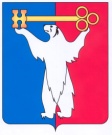 АДМИНИСТРАЦИЯ ГОРОДА НОРИЛЬСКАКРАСНОЯРСКОГО КРАЯПОСТАНОВЛЕНИЕ18.01.2024                                              г. Норильск                                                     № 37Об утверждении нормативов субсидирования 1 километра пробега транспортного средства с пассажирами на 2024 годВ целях возмещения части затрат на выполнение работ, связанных с осуществлением регулярных пассажирских перевозок автомобильным транспортом по муниципальным маршрутам с низкой интенсивностью пассажирских потоков на территории муниципального образования город Норильск, в соответствии с Постановлением Администрации города Норильска от 29.11.2013 № 531 «Об утверждении Порядка предоставления субсидий организациям автомобильного транспорта в целях возмещения части затрат на выполнение работ, связанных с осуществлением регулярных пассажирских перевозок автомобильным транспортом по муниципальным маршрутам с низкой интенсивностью пассажирских потоков», ПОСТАНОВЛЯЮ:Утвердить нормативы субсидирования 1 километра пробега транспортного средства с пассажирами для расчета размера субсидии, предоставляемой организациям автомобильного пассажирского транспорта, заключившим на конкурсной основе с Администрацией города Норильска муниципальные контракты на выполнение работ, связанных с осуществлением регулярных пассажирских перевозок по регулируемым тарифам по муниципальным маршрутам регулярных пассажирских перевозок на территории муниципального образования город Норильск, в целях возмещения части затрат на выполнение работ, связанных с осуществлением регулярных пассажирских перевозок автомобильным транспортом по муниципальным маршрутам с низкой интенсивностью пассажирских потоков на территории муниципального образования город Норильск, на 2024 год согласно приложению к настоящему постановлению.Опубликовать настоящее постановление в газете «Заполярная правда» и разместить его на официальном сайте муниципального образования город Норильск.Глава города Норильска                                         	            	                 Д.В. Карасев                         Приложение к постановлению Администрации города Норильска от 18.01.2024 № 37Нормативы субсидирования 1 километра пробега транспортного средства с пассажирами для расчета размера субсидии, предоставляемой организациям автомобильного пассажирского транспорта, заключившим на конкурсной основе с Администрацией города Норильска муниципальные контракты на выполнение работ, связанных с осуществлением регулярных пассажирских перевозок по регулируемым тарифам по муниципальным маршрутам регулярных пассажирских перевозок на территории муниципального образования город Норильск, в целях возмещения части затрат на выполнение работ, связанных с осуществлением регулярных пассажирских перевозок автомобильным транспортом по муниципальным маршрутам с низкой интенсивностью пассажирских потоков на территории муниципального образования город Норильск, на 2024 год№ п/п№
маршрутаНорматив субсидирования 1 километра пробега транспортного средства с пассажирами, руб.11 А286,121121 Б232,382132208,443544221,623355 А237,948865 Б183,261976183,2872811283,6593912195,01571014 А247,35021114 Б257,85111215313,15741316 А244,01181416 Б201,51101517187,95421622105,96461722 И150,63361823251,98481924148,30712031144,55472131 Б221,60462231 Э136,54592333154,11772440159,90982541141,2023